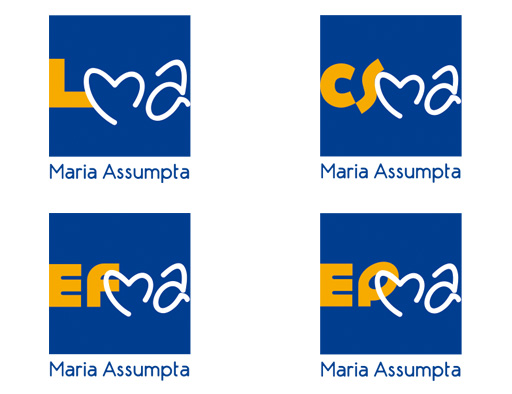 Rentrée : le lundi 28 août 2023Nécessaire scolaireDeux mois devant vous pour préparer au mieux votre enfant à cette nouvelle rentrée scolaire. Merci donc de veiller à ce que tout nécessaire scolaire et vêtement soient marqués et étiquetés au nom et prénom de l’enfant et à ce qu’il soit apporté le 28 août 2023 !UNIFORME OBLIGATOIRELes repas chauds seront servis à partir du 11 septembre 2023 (à confirmer).Avant cette date, les élèves apporteront leur pique-nique et leur boisson.Fournitures scolaires (pas de fantaisies)Un cartable (pas de sac ouvert). Eviter les cartables lourds…Le journal de classe est fourni par l’école.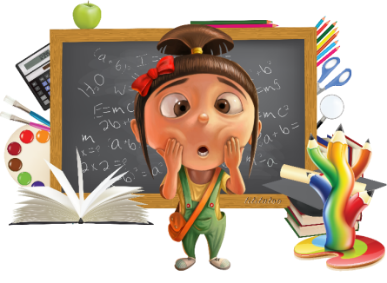 Liste du matériel souhaitéListe du matériel souhaitéListe du matériel souhaitéListe du matériel souhaité2 cahiers de travail (pas recyclé !)1 bloc de cours A4 à 2 trous quadrillé 100 feuilles 10X102 fardes de présentation 120 vues2 classeurs à levier A4 dos 80mm (jaune=math+bleu=français)2 classeurs à levier A4 dos 40mm (vert=éveil+noir=néerlandais)1 classeur à levier A4 dos 40mm (rouge=farde de tests)  1 stylo + cartouches1 bic 4 couleurs1 porte-mine1 effaceurcrayons de couleurMarqueurs pour coloriage6 marqueurs fluo (couleurs différentes)2 marqueurs pour tableau blanc style Velleda1 tableau blanc 19cmx16cm double face clip (ardoise)1 compas (avec vis centrale)1 gomme1 latte de 30cm (en pvc)1 calculatrice (4 opérations)1 marqueur permanent noir1 farde à élastiques en plastique A4 (couleur au choix)1 farde accordéon (12 compartiments)3 fardes à devis (couleur au choix)2 cahiers de travail (pas recyclé !)1 bloc de cours A4 à 2 trous quadrillé 100 feuilles 10X102 fardes de présentation 120 vues2 classeurs à levier A4 dos 80mm (jaune=math+bleu=français)2 classeurs à levier A4 dos 40mm (vert=éveil+noir=néerlandais)1 classeur à levier A4 dos 40mm (rouge=farde de tests)  1 stylo + cartouches1 bic 4 couleurs1 porte-mine1 effaceurcrayons de couleurMarqueurs pour coloriage6 marqueurs fluo (couleurs différentes)2 marqueurs pour tableau blanc style Velleda1 tableau blanc 19cmx16cm double face clip (ardoise)1 compas (avec vis centrale)1 gomme1 latte de 30cm (en pvc)1 calculatrice (4 opérations)1 marqueur permanent noir1 farde à élastiques en plastique A4 (couleur au choix)1 farde accordéon (12 compartiments)3 fardes à devis (couleur au choix)1 équerre type Aristo (et pas une autre !)1 perforatrice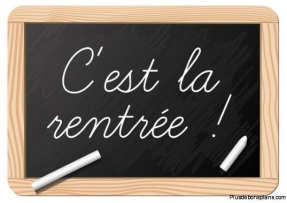 1 agrafeuse + agrafesPapier collant1 paire de ciseaux1 Colle style Pritt (40 gr)1 Tipp-ex souris uniquement1 dictionnaire français (noms communs et noms propres)       (Larousse de poche)1 petit dictionnaire français/néerlandais, néerlandais/français       (exemple : Robert & Van Daele)1 livre utilisé en 5ème et 6ème primaires (et utile en humanités) :      Conjugaison : Bescherelle-Didier Hatier.2 boites de mouchoirs (à renouveler)1 paquet de lingettes pour les mains (à renouvelerIntercalaires 6 divisions Din A4 en pvc (pour le cours de néerlandais)Intercalaires 12 divisions Din A4 en pvc (pour le cours de religion)Intercalaires 12 divisions Din A4 en pvc (pour les autres cours)1 petit classeur A4, 4cm blanc (religion)6 intercalaires (religion)Veillez à bien respecter les couleurs demandées. Merci de, tous les jours, munir votre enfant d’une gourde. L’élève doit avoir son matériel en ordre toute l’année, merci donc de le renouveler si nécessaire.1 équerre type Aristo (et pas une autre !)1 perforatrice1 agrafeuse + agrafesPapier collant1 paire de ciseaux1 Colle style Pritt (40 gr)1 Tipp-ex souris uniquement1 dictionnaire français (noms communs et noms propres)       (Larousse de poche)1 petit dictionnaire français/néerlandais, néerlandais/français       (exemple : Robert & Van Daele)1 livre utilisé en 5ème et 6ème primaires (et utile en humanités) :      Conjugaison : Bescherelle-Didier Hatier.2 boites de mouchoirs (à renouveler)1 paquet de lingettes pour les mains (à renouvelerIntercalaires 6 divisions Din A4 en pvc (pour le cours de néerlandais)Intercalaires 12 divisions Din A4 en pvc (pour le cours de religion)Intercalaires 12 divisions Din A4 en pvc (pour les autres cours)1 petit classeur A4, 4cm blanc (religion)6 intercalaires (religion)Veillez à bien respecter les couleurs demandées. Merci de, tous les jours, munir votre enfant d’une gourde. L’élève doit avoir son matériel en ordre toute l’année, merci donc de le renouveler si nécessaire.1 équerre type Aristo (et pas une autre !)1 perforatrice1 agrafeuse + agrafesPapier collant1 paire de ciseaux1 Colle style Pritt (40 gr)1 Tipp-ex souris uniquement1 dictionnaire français (noms communs et noms propres)       (Larousse de poche)1 petit dictionnaire français/néerlandais, néerlandais/français       (exemple : Robert & Van Daele)1 livre utilisé en 5ème et 6ème primaires (et utile en humanités) :      Conjugaison : Bescherelle-Didier Hatier.2 boites de mouchoirs (à renouveler)1 paquet de lingettes pour les mains (à renouvelerIntercalaires 6 divisions Din A4 en pvc (pour le cours de néerlandais)Intercalaires 12 divisions Din A4 en pvc (pour le cours de religion)Intercalaires 12 divisions Din A4 en pvc (pour les autres cours)1 petit classeur A4, 4cm blanc (religion)6 intercalaires (religion)Veillez à bien respecter les couleurs demandées. Merci de, tous les jours, munir votre enfant d’une gourde. L’élève doit avoir son matériel en ordre toute l’année, merci donc de le renouveler si nécessaire.2 cahiers de travail (pas recyclé !)1 bloc de cours A4 à 2 trous quadrillé 100 feuilles 10X102 fardes de présentation 120 vues2 classeurs à levier A4 dos 80mm (jaune=math+bleu=français)2 classeurs à levier A4 dos 40mm (vert=éveil+noir=néerlandais)1 classeur à levier A4 dos 40mm (rouge=farde de tests)  1 stylo + cartouches1 bic 4 couleurs1 porte-mine1 effaceurcrayons de couleurMarqueurs pour coloriage6 marqueurs fluo (couleurs différentes)2 marqueurs pour tableau blanc style Velleda1 tableau blanc 19cmx16cm double face clip (ardoise)1 compas (avec vis centrale)1 gomme1 latte de 30cm (en pvc)1 calculatrice (4 opérations)1 marqueur permanent noir1 farde à élastiques en plastique A4 (couleur au choix)1 farde accordéon (12 compartiments)3 fardes à devis (couleur au choix)2 cahiers de travail (pas recyclé !)1 bloc de cours A4 à 2 trous quadrillé 100 feuilles 10X102 fardes de présentation 120 vues2 classeurs à levier A4 dos 80mm (jaune=math+bleu=français)2 classeurs à levier A4 dos 40mm (vert=éveil+noir=néerlandais)1 classeur à levier A4 dos 40mm (rouge=farde de tests)  1 stylo + cartouches1 bic 4 couleurs1 porte-mine1 effaceurcrayons de couleurMarqueurs pour coloriage6 marqueurs fluo (couleurs différentes)2 marqueurs pour tableau blanc style Velleda1 tableau blanc 19cmx16cm double face clip (ardoise)1 compas (avec vis centrale)1 gomme1 latte de 30cm (en pvc)1 calculatrice (4 opérations)1 marqueur permanent noir1 farde à élastiques en plastique A4 (couleur au choix)1 farde accordéon (12 compartiments)3 fardes à devis (couleur au choix)